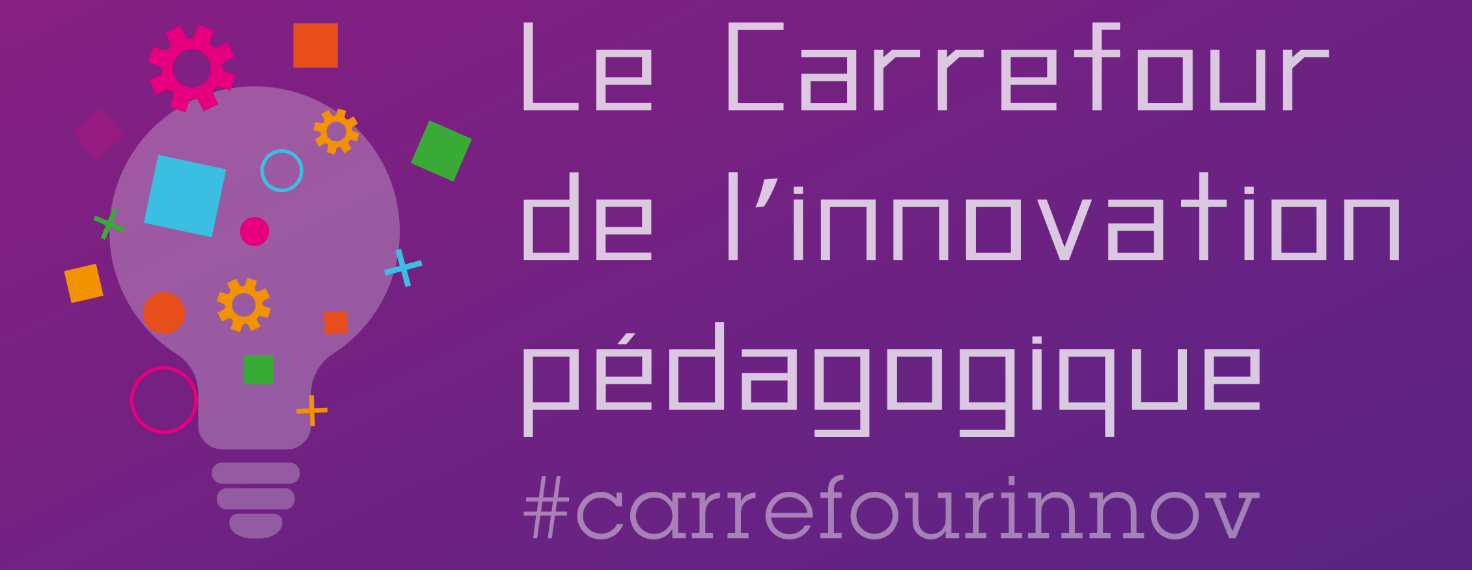 En cas d’urgence, brisez la glace !Nous espérons que cette animation vous a inspiré. Et maintenant, c’est à vous de poursuivre ! Voici une petite fiche pour vous donner toutes les clés pour vous lancer.Présentation de l’animationUtiliser l’intelligence collective, son esprit de déduction et sa capacité de communication pour relever les défis proposés autour de la culture numérique.Matériel et outils utilisésPapier/tablettes/talkie_walkie/mur interactif audio (optionnel)Public cible de cette animationEnseignants du primaire au secondaire, formateurs.Sites et ressources conseillésSite 1 – DRANE de LilleSite 2 – Décoder le morse/audioJeu : Keep talking Defuse the bombIntervenantNom de l’intervenant : Amélie SilvertPour retrouver l’intervenant : amelie.silvert@ac-lille.fr/ Twitter: @Teachersilvert 